Zápis prvňáčků do ZŠ a MŠ Obrataň pro školní rok 2022/2023Zápis proběhne v úterý 26.4.2022 od 16:30 v nové budově základní školy.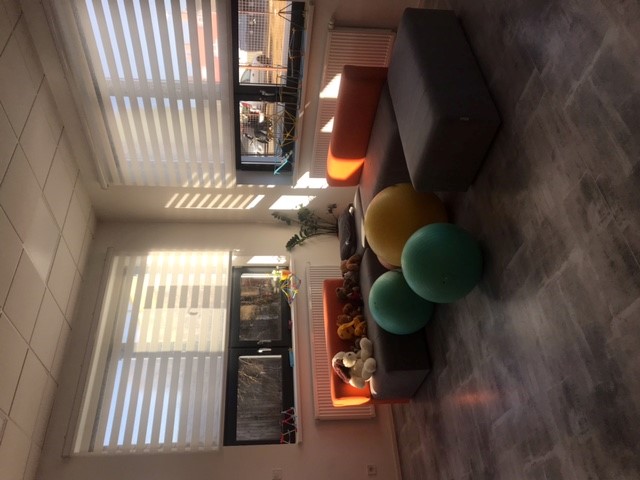 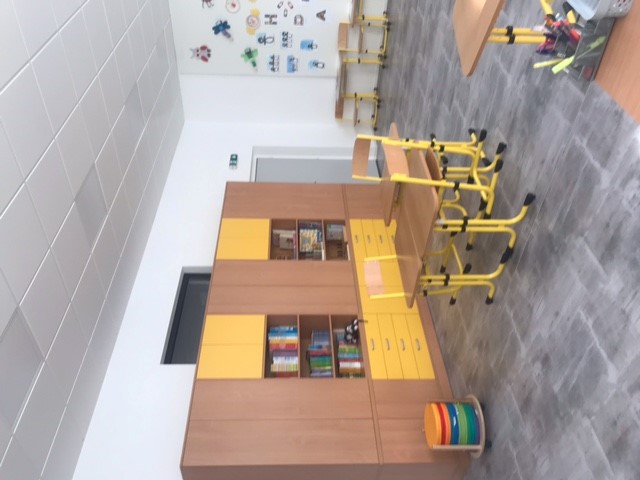 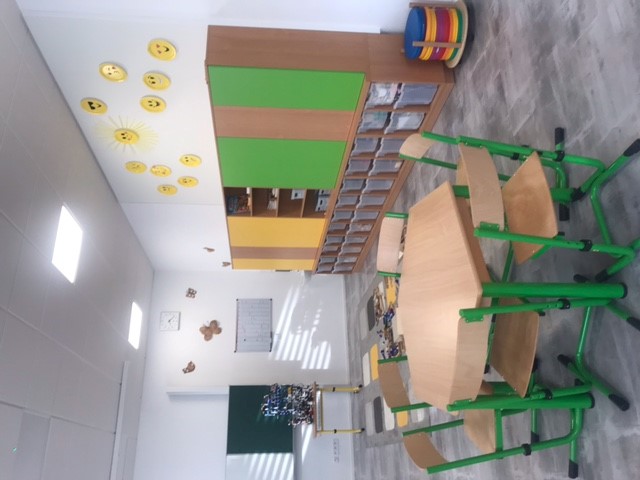                  Naše malotřídní škola nabízí:Moderní vybavení v nové budově – pomůcky, digitální technologie, venkovní učebnaRespektování současného pojetí výchovy a vzdělávání v 21. stoletíInspirativním zdrojem jsou pro nás prvky alternativních škol:Důraz na pedocentrismusBezpodmínečné přijetí žákaDůraz na vnitřní motivaci žákůPodporování samostatnosti, zodpovědnosti, spolupráceHeterogenní skupiny – spolupráce,patronát starších žáků nad mladšímiPrincip polarizace pozornosti – ve škole nezvoní, vyučovací hodina nemusí trvat 45 min, ale podle potřeb relaxace nebo naopak zaujetí žákůUčitel v roli průvodceSpolupráce s rodičiRenovovaná školní jídelna, sportovní hala a multifunkční hřiště v blízkostiKvalitní spolupráci s PPP a SPCZapojení do projektů EUZájmová činnost pro školní rok 2022/2023 – družina i s kvalitním materiálním vybavením bez poplatku, klub anglického jazyka, klub deskových her, čtenářský klub,  kroužek vaření, kroužek myslivosti, keramika, hra na hudební nástroj (klavír, flétna), robotika, ruční práce, taneční kroužekV naší škole je příjemné prostředí, ve kterém je každé dítě vítáno, respektováno a přijímáno takové jaké je….. Těšíme se na vás!!!Další info:  www.zsobratan.cz     Den otevřených dveří -23.4.2022 15:00-17.00                                                                                                                                                                                                    Mgr. Petra Krupková                                                                                                                          ředitelka školy